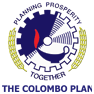 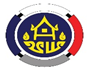 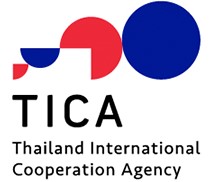 Thailand-Colombo Plan Cooperation Programme, 20191.	PERSONAL DATA#Delete accordingly2.	COMMUNICATION AND MAILING ADDRESSPage 1 of 53.	EDUCATION (list in order of time, starting with last institution attended)(Please attached a copies of the certificates)4.	EMPLOYMENT RECORD# Delete accordinglyPage 2 of 55.	REASONS FOR APPLYING THIS COURSE# Delete accordingly6.	CERTIFICATION OF ENGLISH LANGUAGE PROFICIENCY (PARTICIPANTS MUST FILL ALL THE INFORMATION IN THIS SECTION)Page 3 of 57.	MEDICAL REPORT (to be completed by an authorized physician,  All the fields must be filled)Page 4 of 58.	FOOD PREFERENCESS IF ANY:..............................................9.	DECLARATION# Delete accordingly10.	OFFICIAL DECLARATION (to be completed by the nominating government. All the fields must be filled)Please note: This application form must be duly completed and endorsed by the Ministry of Foreign Affairs or the Relevant Agency responsible for the CPS programme in your country. Application should be submitted to Colombo Plan Secretariat through the respective National Focal Point ONLY. INCOMPLETE AND/ OR UNENDORSED FORMS WOULD NOT BE PROCESSED. 													Page 5 of 5APPLICATION FORM (typewriting or block letters)TITLE OF COURSE:Training Course on “Community-based Microcredit and Sufficiency Economy Development”Course Duration:23 June – 6th July 2019NAME OF TRAINING INSTITUTE:Community Development Dept. Ministry of Interior (Application in soft copies should be sent to Colombo Plan on or before 22nd April 2019)Family name (surname)Date of birthDate of birthDate of birthDayMonthYearFirst NameNationality (citizenship):Nationality (citizenship):Nationality (citizenship):Other namesGender:Male/Female #Gender:Male/Female #Gender:Male/Female #City and country of birthMarital statusSingle/Married/Divorced/Widowed #Marital statusSingle/Married/Divorced/Widowed #Marital statusSingle/Married/Divorced/Widowed #Passport No:Religion:Religion:Religion:Applicant's Office Address:Applicant's Office Address:Applicant's Office Address:Applicant's Office Address:Applicant's Office Address:Applicant's Office Address:Applicant's Postal/ Home Address:Applicant's Postal/ Home Address:Applicant's Postal/ Home Address:Applicant's Postal/ Home Address:Home telephoneHome telephoneHome telephoneHome telephoneCountryAreaNumberOffice telephoneOffice telephoneOffice telephoneTelefaxTelefaxTelefaxEmailEmailEmailEmailCountryAreaNumberCountryAreaNumberMobileMobileMobileMobilePerson to be contacted in case of emergency, name, telephone and addressPerson to be contacted in case of emergency, name, telephone and addressPerson to be contacted in case of emergency, name, telephone and addressPerson to be contacted in case of emergency, name, telephone and addressPerson to be contacted in case of emergency, name, telephone and addressPerson to be contacted in case of emergency, name, telephone and addressPerson to be contacted in case of emergency, name, telephone and addressPerson to be contacted in case of emergency, name, telephone and addressPerson to be contacted in case of emergency, name, telephone and addressPerson to be contacted in case of emergency, name, telephone and addressName of institution and place of studyMajor field of studyYears of study:from        -       toDegreeA. Present or most recent postB. Previous positions held Employer:Employer:Years of service (from - to):Years of service (from - to)Title of your post/position:Title of your post/position:Present salary per month (US Dollars):Salary per month (US Dollars):Name of supervisor and title:Name of supervisor and title:Type of organization:Government /Semi Government/ Private/ NGO #Type of OrganizationGovernment/ Semi Government/ Private/ NGO #Main functions of organization:Main functions of organization:Total number of employees:Total number of employees:Description of your work including your responsibility:Please continue on supplementary pages if necessaryPlease state briefly the reasons for applying to this course and how you hope to benefit from the programme.Please continue on supplementary pages if necessaryHave you participated in any Thailand- Colombo Plan Collaboration Programmes before: YES/ NO #Have you participated in any Thailand- Colombo Plan Collaboration Programmes before: YES/ NO #Have you participated in any Thailand- Colombo Plan Collaboration Programmes before: YES/ NO #Name of courseName of Training InstituteYearExcellentGoodGoodGoodFairBasicRemarksListeningSpeakingWritingReadingMother tongue: ____________________________Mother tongue: ____________________________Mother tongue: ____________________________Mother tongue: ____________________________Mother tongue: ____________________________Mother tongue: ____________________________Mother tongue: ____________________________Mother tongue: ____________________________Language test administered by    Language test administered by    Language test administered by    :____________________________________________________________________________________________________________________________________________________________________________________________________________________________________ Title Title Title:________________________________________________________________________________________________________________________________________________________________________________________________________________________________________AddressAddressAddress:________________________________________________________________________________________________________________________________________________________________________________________________________________________________________________________________________________________________________________________________________________________________________________________________________________________________________________________________________________Tel. NumberTel. NumberTel. Number:____________________________________________________________________________________________________________E mailE mailE mail:____________________________________________________________________________________________________________Date and signatureDate and signatureDate and signature:Name of Applicant:Name of Applicant:Name of Applicant:Name of Applicant:Name of Applicant:Name of Applicant:Name of Applicant:Name of Applicant:Name of Applicant:Name of Applicant:Name of Applicant:Name of Applicant:Name of Applicant:Name of Applicant:Age:Age:Age:Age:Sex:Sex:Sex:Sex:Height:                      cmHeight:                      cmHeight:                      cmHeight:                      cmHeight:                      cmWeight                        KgBlood Group:Blood Group:Blood Group:Blood Group:Blood Group:Blood Group:Blood Group:Blood Group:Blood Group:Blood Group:Blood Group:Blood Group:Blood Group:Blood Group:AAABABOOBlood Pressure:Blood Pressure:Blood Pressure:Blood Pressure:Blood Pressure:Blood Pressure:Blood Pressure:Blood Pressure:Blood Pressure:Blood Pressure:Blood Pressure:Blood Pressure:Blood Pressure:Blood Pressure:Is the person examined at present\ in good health?Is the person examined at present\ in good health?Is the person examined at present\ in good health?Is the person examined at present\ in good health?Is the person examined at present\ in good health?Is the person examined at present\ in good health?Is the person examined at present\ in good health?Is the person examined at present\ in good health?Is the person examined physically and mentally able to carry out training away from home?Is the person examined physically and mentally able to carry out training away from home?Is the person examined physically and mentally able to carry out training away from home?Is the person examined physically and mentally able to carry out training away from home?Is the person examined physically and mentally able to carry out training away from home?Is the person examined physically and mentally able to carry out training away from home?Pre-prandial Blood Sugar Pre-prandial Blood Sugar Pre-prandial Blood Sugar Pre-prandial Blood Sugar Pre-prandial Blood Sugar Pre-prandial Blood Sugar Pre-prandial Blood Sugar Pre-prandial Blood Sugar Post-prandial Blood Sugar Post-prandial Blood Sugar Post-prandial Blood Sugar Post-prandial Blood Sugar Post-prandial Blood Sugar Post-prandial Blood Sugar Is the person free of infectious diseases (Tuberculosis, Trachoma, Yellow Fever, Hepatitis A, B and skin diseases etc.)? Is the person free of infectious diseases (Tuberculosis, Trachoma, Yellow Fever, Hepatitis A, B and skin diseases etc.)? Is the person free of infectious diseases (Tuberculosis, Trachoma, Yellow Fever, Hepatitis A, B and skin diseases etc.)? Is the person free of infectious diseases (Tuberculosis, Trachoma, Yellow Fever, Hepatitis A, B and skin diseases etc.)? Is the person free of infectious diseases (Tuberculosis, Trachoma, Yellow Fever, Hepatitis A, B and skin diseases etc.)? Is the person free of infectious diseases (Tuberculosis, Trachoma, Yellow Fever, Hepatitis A, B and skin diseases etc.)? Is the person free of infectious diseases (Tuberculosis, Trachoma, Yellow Fever, Hepatitis A, B and skin diseases etc.)? Is the person free of infectious diseases (Tuberculosis, Trachoma, Yellow Fever, Hepatitis A, B and skin diseases etc.)? Does the person examined have any condition or defect (including teeth) which might require treatment during the course?Does the person examined have any condition or defect (including teeth) which might require treatment during the course?Does the person examined have any condition or defect (including teeth) which might require treatment during the course?Does the person examined have any condition or defect (including teeth) which might require treatment during the course?Does the person examined have any condition or defect (including teeth) which might require treatment during the course?Does the person examined have any condition or defect (including teeth) which might require treatment during the course?List any abnormalities indicated in the chest X ray.List any abnormalities indicated in the chest X ray.List any abnormalities indicated in the chest X ray.List any abnormalities indicated in the chest X ray.List any abnormalities indicated in the chest X ray.List any abnormalities indicated in the chest X ray.List any abnormalities indicated in the chest X ray.List any abnormalities indicated in the chest X ray.Pregnancy Test (for women): (optional)Pregnancy Test (for women): (optional)Pregnancy Test (for women): (optional)Pregnancy Test (for women): (optional)Pregnancy Test (for women): (optional)Pregnancy Test (for women): (optional)I certify that the applicant is medically fit to undertake this course.I certify that the applicant is medically fit to undertake this course.I certify that the applicant is medically fit to undertake this course.I certify that the applicant is medically fit to undertake this course.I certify that the applicant is medically fit to undertake this course.I certify that the applicant is medically fit to undertake this course.I certify that the applicant is medically fit to undertake this course.I certify that the applicant is medically fit to undertake this course.I certify that the applicant is medically fit to undertake this course.I certify that the applicant is medically fit to undertake this course.I certify that the applicant is medically fit to undertake this course.I certify that the applicant is medically fit to undertake this course.I certify that the applicant is medically fit to undertake this course.I certify that the applicant is medically fit to undertake this course.Name and the registration No. of the PhysicianName and the registration No. of the PhysicianName and the registration No. of the Physician::Address of Clinic(printed)Address of Clinic(printed)Address of Clinic(printed)::Telephone(printed)Telephone(printed)Telephone(printed)::E mailE mailE mail::Date: ___________________________Date: ___________________________Date: ___________________________Signature of PhysicianSignature of PhysicianSignature of Physician::Seal of Clinic:Seal of Clinic:Seal of Clinic:Have you ever been convicted by a Court of Law of any country?               Yes/ No #If yes, please give brief details:I certify that my statements in answer to the foregoing questions are true, complete and correct to the best of my knowledge and belief.If accepted for a training award, I undertake to:-Carry out such instructions and abide by such conditions as may be stipulated by both the nominating government and the host government in respect of this course of training;Follow the course of study or training, and abide by the rules of the institution in which I undertake to study or train;Refrain from engaging in political activities, or any form of employment for profit or gain;Submit any progress reports which may be prescribed; andReturn to my home country promptly upon the completion of my course of study or training.I also fully understand that if I am granted an award it may be subsequently withdrawn if I fail to make adequate progress or for other sufficient cause determined by the host Government.Signature of applicant: ………………………………………………………Name: ………………………………………………...                   Date:……………………………………….The Government of: ……………………………………………………………………………………………….nominates …………………………………………………………………………………………………………                                                                           (name of applicant)For the course under the Colombo Plan Joint Programme with the Government of Thailand  and certifies that:all information supplied by the nominee is complete and correct;the nominee had adequate knowledge and was appropriately tested for English Language proficiency.Remarks: ………………………………………………………………………………………………….       The Government of: ……………………………………………………………………………………………….nominates …………………………………………………………………………………………………………                                                                           (name of applicant)For the course under the Colombo Plan Joint Programme with the Government of Thailand  and certifies that:all information supplied by the nominee is complete and correct;the nominee had adequate knowledge and was appropriately tested for English Language proficiency.Remarks: ………………………………………………………………………………………………….       ________________________________________                             (Name)________________________________________                         (Designation)Official Seal/ Stamp:Date: ______________________________________________________________  (Signature of responsible Government Official)Address of Department/ Ministry:______________________________________________________________________________Office Telephone number: _________________Office Fax number:            _________________E mail: ________________________________